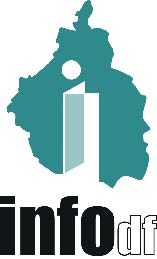 ORDEN DEL DÍAORDEN DEL DÍAI. 	Lista de asistencia y verificación del quórum legal. II.	Lectura, discusión y, en su caso, aprobación del Orden del Día.III.	Presentación, análisis y en su caso, aprobación del Proyecto de Acta de la Cuarta Sesión Ordinaria del Pleno del Instituto de Acceso a la Información Pública y Protección de Datos Personales del Distrito Federal, celebrada el 05 de febrero de 2015.IV.		Programa Anual de Auditorias 2015.V.	Presentación, discusión y, en su caso, aprobación de los siguientes Proyectos de Resolución de Recursos de Revisión interpuestos ante el INFODF, en materia de solicitudes de acceso a datos personales:V.1.	Resolución al Recurso de Revisión interpuesto en contra de la Secretaría del Medio Ambiente, con expediente número RR.SDP.0114/2014.VI.	Presentación, discusión y, en su caso, aprobación de los siguientes Proyectos de Resolución de Recursos de Revisión interpuestos ante el INFODF, en materia de solicitudes de acceso a la información:VI.1.	Resolución al Recurso de Revisión interpuesto en contra de la Jefatura de Gobierno del Distrito Federal, Secretaría de Gobierno y la Oficialía Mayor del Gobierno del Distrito Federal, con expediente número RR.SIP.1897/2014 y sus acumulados RR.SIP.1898/2014, RR.SIP.1899/2014 y RR.SIP.1901/2014.VI.2.	Resolución al Recurso de Revisión interpuesto en contra de la Delegación Tláhuac, con expediente número RR.SIP.1924/2014.VI.3.	Resolución al Recurso de Revisión interpuesto en contra de la Secretaría de Obras y Servicios, con expediente número RR.SIP.1954/2014.VI.4.	Resolución al Recurso de Revisión interpuesto en contra de la Secretaría de Obras y Servicios, con expediente número RR.SIP.1985/2014.VI.5.	Resolución al Recurso de Revisión interpuesto en contra de la Delegación Coyoacán, con expediente número RR.SIP.1969/2014.VI.6.	Resolución al Recurso de Revisión interpuesto en contra de la Delegación Coyoacán, con expediente número RR.SIP.1979/2014.VI.7.	Resolución al Recurso de Revisión interpuesto en contra de la Delegación Coyoacán, con expediente número RR.SIP.1980/2014.VI.8.	Resolución al Recurso de Revisión interpuesto en contra de la Delegación Coyoacán, con expediente número RR.SIP.1995/2014.VI.9.	Resolución al Recurso de Revisión interpuesto en contra de la Delegación Xochimilco, con expediente número RR.SIP.1970/2014.VI.10.	Resolución al Recurso de Revisión interpuesto en contra de la Delegación Gustavo A. Madero, con expediente número RR.SIP.1975/2014.VI.11.	Resolución al Recurso de Revisión interpuesto en contra de la Delegación Gustavo A. Madero, con expediente número RR.SIP.1981/2014.VI.12.	Resolución al Recurso de Revisión interpuesto en contra del Instituto Electoral del Distrito Federal, con expediente número RR.SIP.1976/2014.VI.13.	Resolución al Recurso de Revisión interpuesto en contra de la Secretaría de Finanzas, con expediente número RR.SIP.1977/2014.VI.14.	Resolución al Recurso de Revisión interpuesto en contra del Consejo de la Judicatura del Distrito Federal, con expediente número RR.SIP.1982/2014.VI.15.	Resolución al Recurso de Revisión interpuesto en contra de la Secretaría de Gobierno, con expediente número RR.SIP.1983/2014.VI.16.	Resolución al Recurso de Revisión interpuesto en contra de la Secretaría de Desarrollo Urbano y Vivienda, con expediente número RR.SIP.1984/2014.VI.17.	Resolución al Recurso de Revisión interpuesto en contra de la Secretaría de Desarrollo Urbano y Vivienda, con expediente número RR.SIP.1990/2014.VI.18.	Resolución al Recurso de Revisión interpuesto en contra de la Secretaría del Medio Ambiente, con expediente número RR.SIP.1987/2014.VI.19.	Resolución al Recurso de Revisión interpuesto en contra de la Delegación Milpa Alta, con expediente número RR.SIP.1991/2014.VI.20.	Resolución al Recurso de Revisión interpuesto en contra del Instituto de Acceso a la Información Pública y Protección de Datos Personales del Distrito Federal, con expediente número RR.SIP.1992/2014.VI.21.	Resolución al Recurso de Revisión interpuesto en contra del Sistema de Aguas de la Ciudad de México, con expediente número RR.SIP.2003/2014.VII.	Asuntos generales.